Created filter as following in activities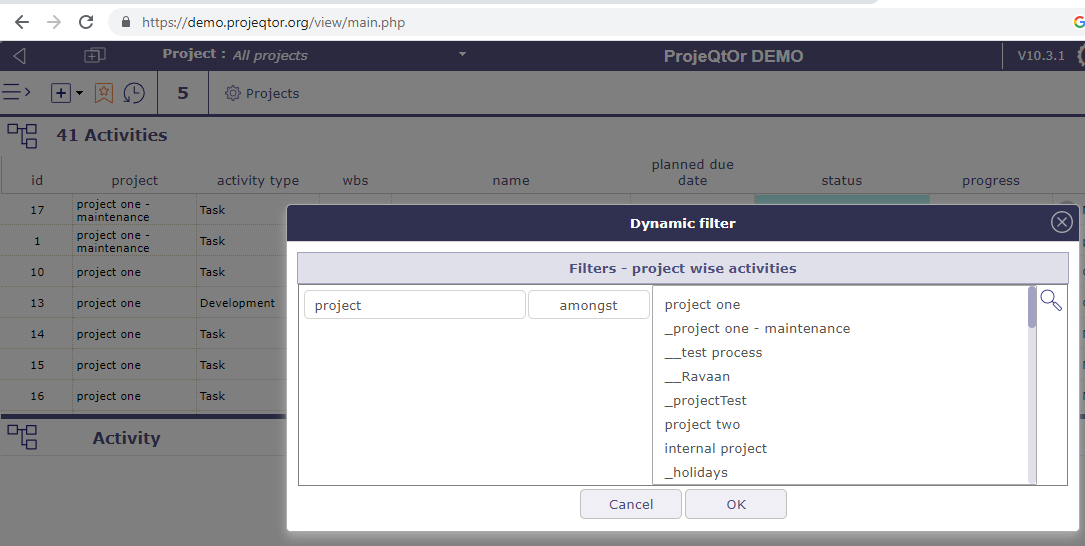 Selected filter and choose project: “project two”, it shows result as in below image.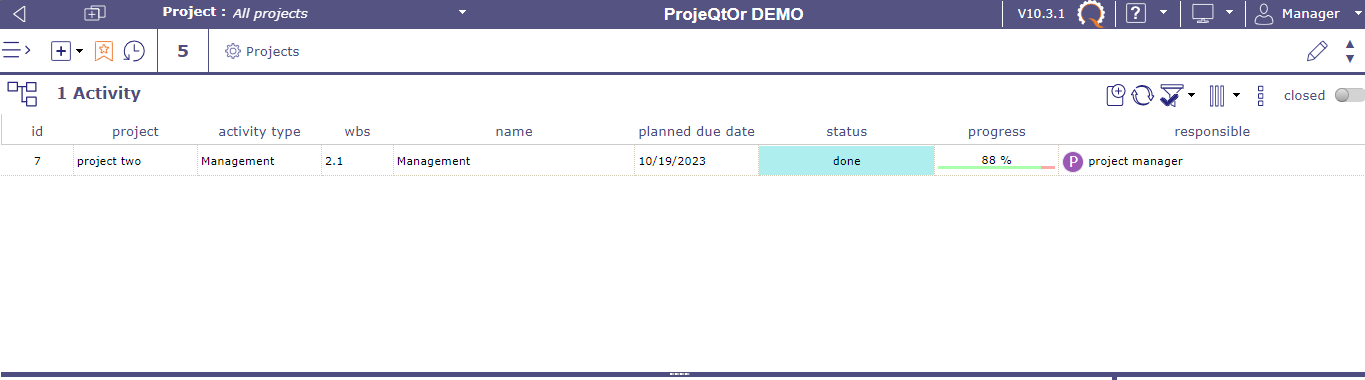 Used quick search by input “bug fixing” 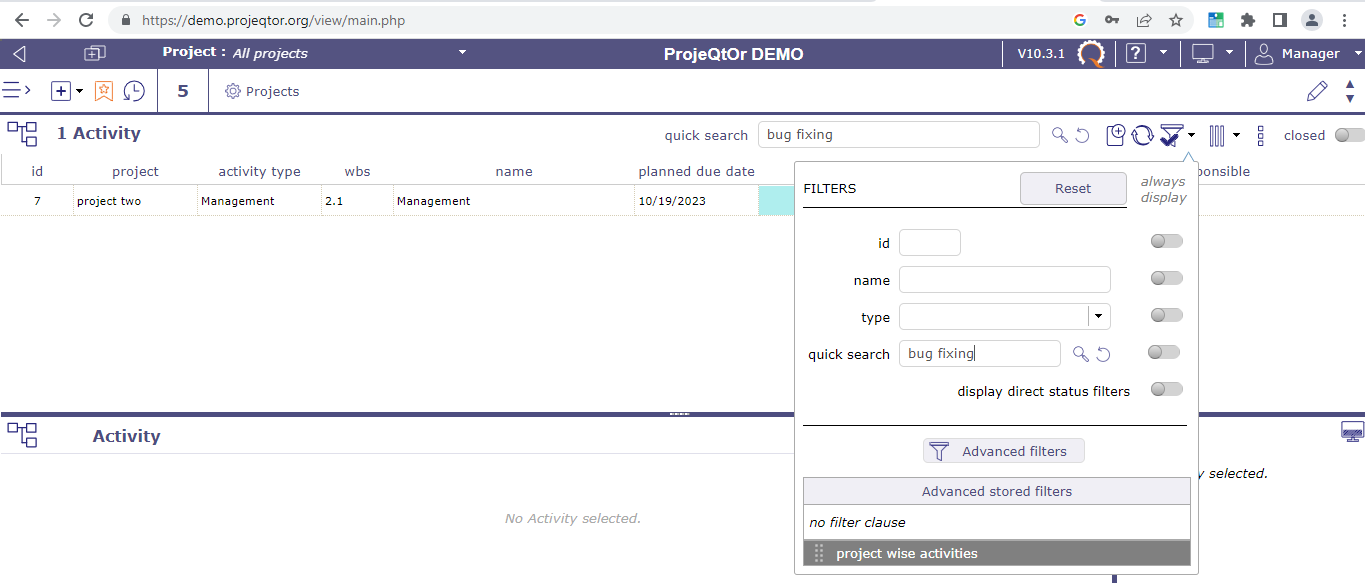 Inspite of filter already applied for project (refer image in point 1), result showing for another project!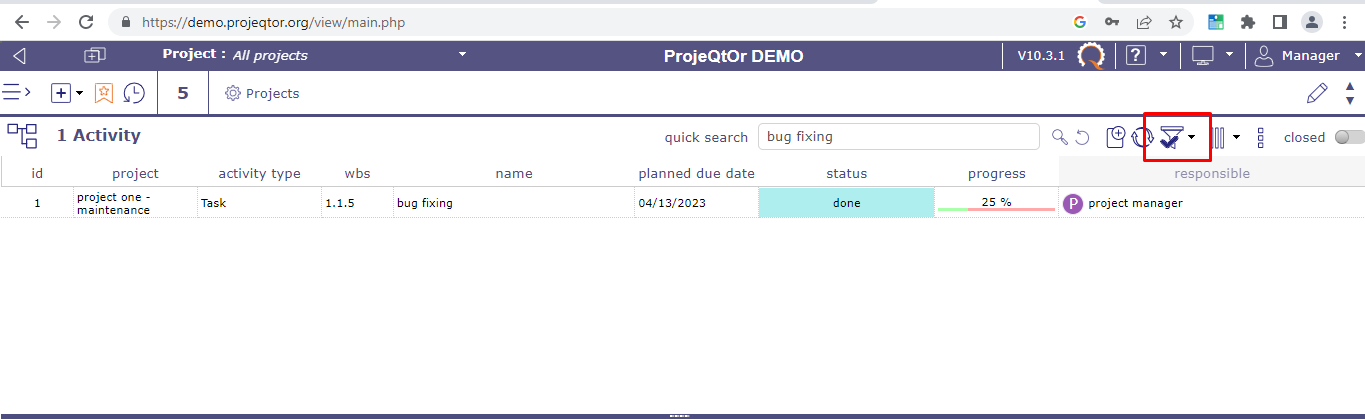 